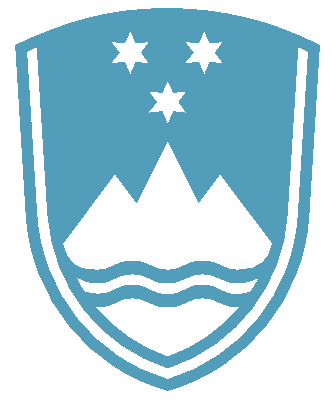 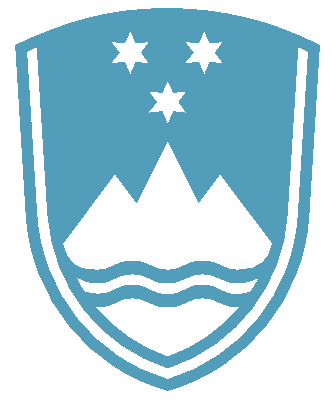 Dunajska cesta 58, 1000 Ljubljana		T: 01 420 44 88		F: 01 420 44 83				E: gp.irsop@gov.si		www.iop.gov.siPOROČILO O REDNEM INŠPEKCIJSKEM PREGLEDU NAPRAVE, KI LAHKO POVZROČI ONESNAŽEVANJE OKOLJA VEČJEGA OBSEGAZavezanec: 		EKOREL d.o.o., Laze 18A, KranjNaprava:		Naprava za odstranjevanje nevarnih odpadkov s postopkomodstranjevanja D9 in zmogljivostjo 48,8 t/dan ter naprava za predelavo odpadkov s postopkom predelave R12 in zmogljivostjo25,02 t/dan. Lokacija: 		Laze 18A, KranjDatum pregleda: 	19. 11. 2021Okoljevarstveno dovoljenje (OVD) številka: 35407-1/2012-34 z dne 24. 4. 2015 Usklajenost z OVD:Naprava še ne obratuje.Zaključki / naslednje aktivnosti:Naslednji inšpekcijski pregled bo opravljen v okviru rednega inšpekcijskega nadzora skladno z letnim planom